МУНИЦИПАЛЬНОЕ БЮДЖЕТНОЕ ОБЩЕОБРАЗОВАТЕЛЬНОЕ УЧРЕЖДЕНИЕ«СРЕДНЯЯ ОБЩЕОБРАЗОВАТЕЛЬНАЯ ШКОЛА С. РАЗДЗОГ» ПРАВОБЕРЕЖНОГО РАЙОНА РСО - АЛАНИЯ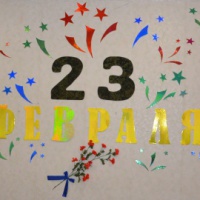 23 февраля -это праздник не только военных, но и всех мужественных и отважных людей, мальчиков детсадовского возраста, которые достойны сердечных поздравлений в мужественный февральский день. А пока мы знакомим детей и рассказываем, что такое армия, воспитываем уважительное отношение к военному человеку, человеку в форме, прививаем любовь к Родине и развиваем патриотические чувства. Такие мероприятия, проведенные с детьми, закладывают в их душах зернышки патриотизма, чувства долга перед Родиной.По традиции в нашем ДРГПД «Сказка» на День защитника Отечества прошло  мероприятие посвященное 23 февраля. Дети с любовью, нежностью и гордостью читали стихи, спели задорную песню.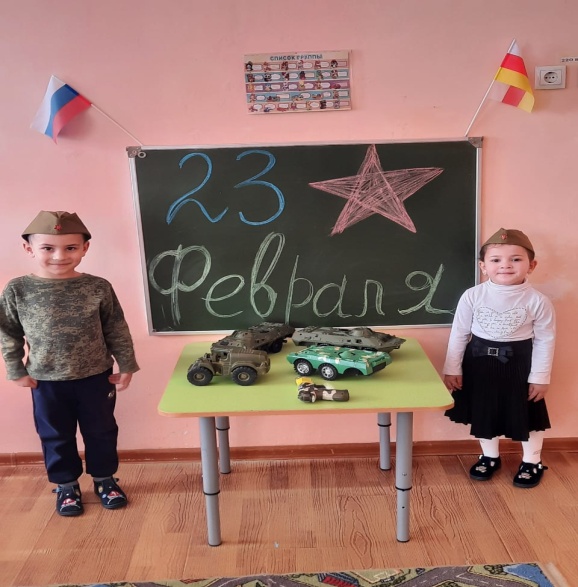 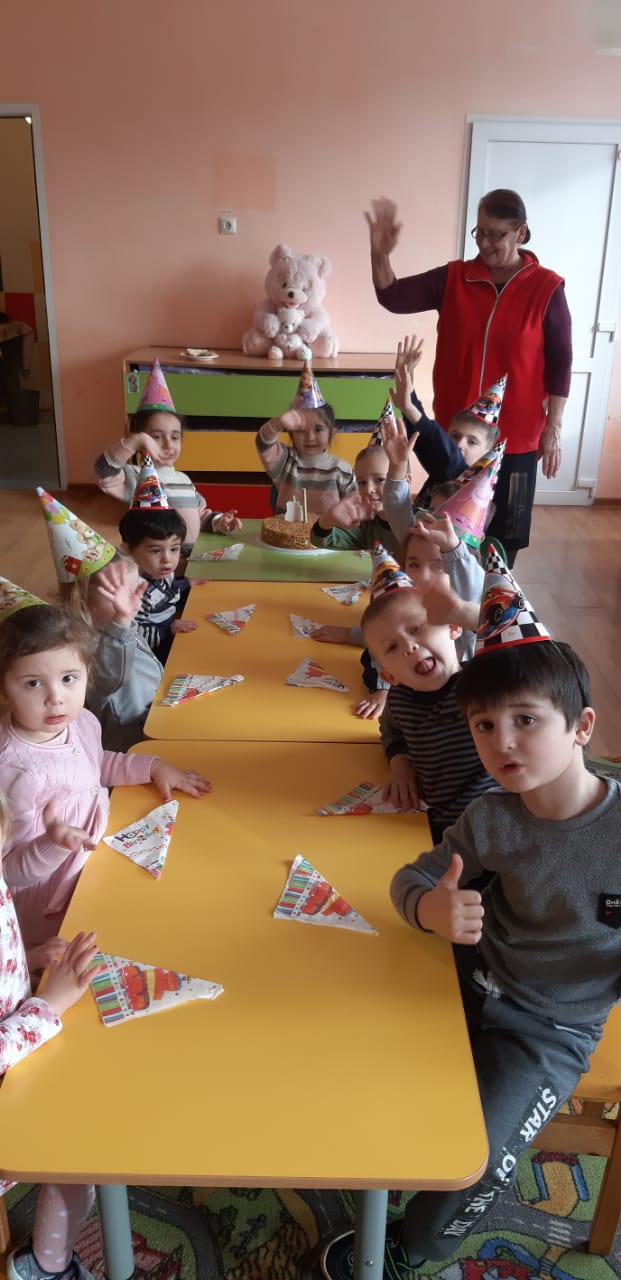 